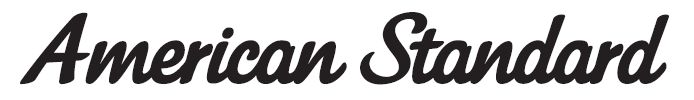 CODIE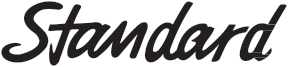 Exposed Bath & Shower Mixer without Handshower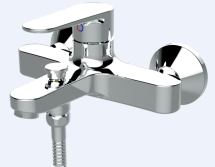 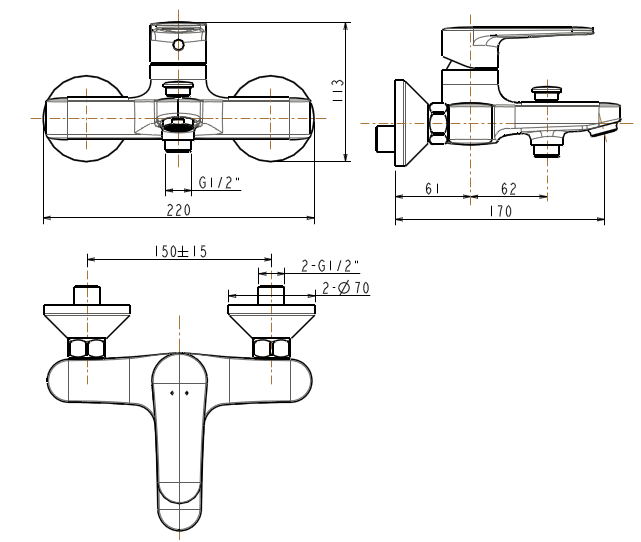 